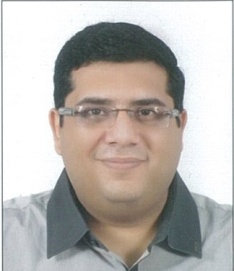 IsaacIsaac.69131@2freemail.com 	ObjectiveSeeking a Challenging position in a well established organization, with opportunities for growth & career development, utilizing my previous experience, skills and educational backgroundPersonal InformationMarital status: MarriedNationality: EgyptianDate of Birth: 1ST, June, 1977 Place of Birth: Imbaba, Giza, EgyptHave a valid Omani driver license Education[2003] Bachelor of Commerce        Accounting Department Cairo University, EgyptMilitary StatusExemptedLanguagesArabic:     Mother TongueEnglish:    Good command in Reading, writing and speakingManagerial Skills Leadership and ability to motivate staff.High-developed problem solving skills.Well-developed interpersonal communication skills. Ability to work under pressure Friendly team work playerComputer SkillsWindows XP,MS Word 2007, Excel 2007, MS Power point 2007,InternetGood deal with accounting software like sun micro system, Tally & Quick Books.CourseAccounting for construction companies, in Egyptian Group for Accounting and Auditing Financial & Managerial Accounting at Arado.Experience[March 2009/Present] Muriya Tourism Development,  ()Subsidiary from Orascom Hotels & Development   Chief Accountant – Construction Sector Supervision Construction GL (reviewing invoices and booking JVs: inventory, direct cost, fixed asset & general expenses)Supervision fixed assets register (excel & system) Supervision & follow up inventory and coordinate with store control department. (inventory reconciliation and adjustment)Handling Cash Flow and Supervision Bank accounts (daily cash position,  monthly bank reconciliation, LC, LG & Monthly Cash Flow)Maintaining insurance register for controlling prepaid and booking (life, medical, motor, marine, general accident & all risks)Supervision inventory costing JVs allocating on cost centers.Monthly closing for overheads (site / head office) & Service StationsAudit PayrollsQuarterly and yearly preparing financial statements (BS, IS, CF) Top Management reports. Coordinate with audit office quarterly and yearly.[May 2008/January 2009] American Steel Buildings,  Oman (Muscat)Senior Accountant Prepare Financial StatementFollow up Auditing office Follow up Accounts Receivables / Payables Follow up Bank accounts, LG, LC and credit facility Prepare Job Costing Prepare Budget Book keeping daily accounting transaction[June 2007/April 2008] Business and Trade company ,  ()Construction and Decoration Senior AccountantHandling daily accounting transaction for accounts payable and banking Controlling cashPrepare Bank reconciliation Prepare financial statements  Prepare Budget and project costing[Jan. 2005/ May 2007] Garrana for Construction and ,   ()AccountantControlling cashHandling daily accounting transaction Prepare Budget and job costing[Sep. 2004/ Dec. 2004]  Small Shop for Mobiles (Private Work)Manager Controlling cash Supervising purchasingMaintenance Work[May 2004/ August 2004]    Porcelain & Ceramic Al Amir      AccountantAccounts receivable Auditing invoices  Bank accounts[Sep 2002/ April 2004]       Alico Egypt for Aluminium worksSubsidiary from Orascom Construction & IndustriesSite Accountant in Golden Pyramids Plaza Project (City Stars) CairoSupervising purchasesControlling petty cashPreparing the monthly payrollCheck bills for additional work for subcontractor  Administration work  [Dec 2001 / April 2002]  United bank of Egypt        Main Branch                            Certificates Department Receiving applications from clients (telephones-counter) and booking the application to the system and issue the certificate. Describe the activity of the bank and solve any problem opposite the customer.  [1999] Freedom travel                                Accountant Cashier.Payroll. 